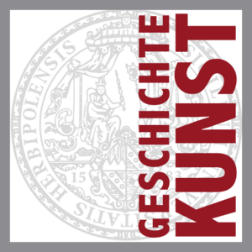 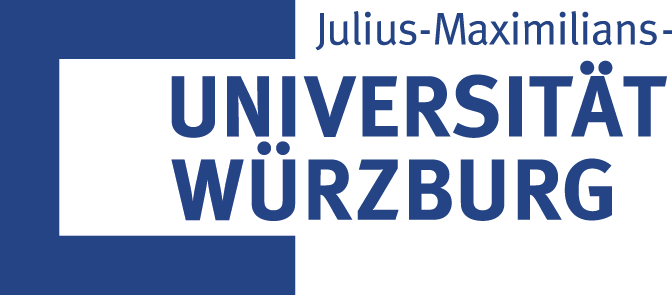 Bestellung von digitalem BildmaterialDas anzufertigende Bildmaterial wird nur leihweise und ausschließlich für die Lehre an der Universität Würzburg zur Verfügung gestellt. Private Nutzung und eine Weitergabe an Dritte sind ausdrücklich untersagt. Hilfkraft der Mediathek		BestellerSeminar:Dozent:Referent:Termin:Thema des Referats:Eingang der Bestellung:Anzahl der bestellten Aufnahmen: